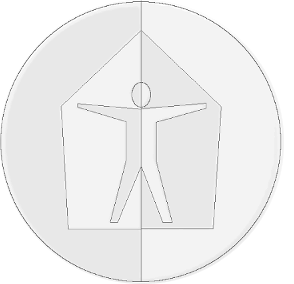 VIBA VerenigingDe Gruyterfabriek | Veemarktkade 8, Ingang F, 5222 AE Den Boschwww.viba-vereniging.nlDen Bosch, 19 december 2014Uitreiking VIBA prijs 2015VIBA, de Vereniging voor Integrale Bio-logische Architectuur is trots te kunnen melden dat zij op donderdag 5 februari de VIBA Prijs 2015 mag uitreiken aan Sietz Leeflang, voorzitter van Stichting De Twaalf Ambachten.Hij ontvangt deze prijs voor het uitzonderlijke “steentje” dat hij heeft bijdragen aan de integrale bio-logische architectuur.Sietz Leeflang (Haarlem, 1933) heeft als pionier en uitvinder een uitzonderlijk bijdrage geleverd aan de ontwikkeling van het milieuvriendelijk en ecologisch bouwen in Nederland. Na een loopbaan als wetenschapsjournalist bij het Algemeen Handelsblad (later NRC Handelsblad) en korte periode bij Philips richtte hij in 1970 milieu-proefboerderij De Kleine Aarde op en in 1977 het centrum voor ecologische technieken De Twaalf Ambachten. Hij heeft voor onze branche een reeks van belangrijke uitvindingen gedaan en producten ontwikkeld, met name op het gebied van verwarmen, ventileren en water zuiveren en - besparen. Het bijzondere van deze uitvindingen is dat alles low tech is ofwel op een eenvoudige manier (zelf) te maken. Door gebruik te maken van goedkope en eenvoudige materialen zijn de producten voor iedereen beschikbaar. De huidige ontwikkelingen op het gebied van duurzaam bouwen zijn schatplichtig aan zijn uitvindingen. Duurzame doeners kunnen nog steeds veel van hem leren. Ook op hoge leeftijd houdt Sietz Leeflang zich nog dagelijks bezig met nieuwe ontwikkelingen. Hij lijkt daardoor een onvermoeibare inspiratiebron.De prijsuitreiking zal samenvallen met de presentatie van het boekje ‘Stralingsverwarming,  Comfortabeler en gezonder verwarmen met minder energie’, dat De Twaalf Ambachten eind januari in samenwerking met de wetenschappelijke uitgeverij Eburon en wetenschapsjournalist Kris De Decker (Lowtech Magazine) zal uitbrengen. Deze compleet vernieuwde heruitgave van de “Stralingswarmtegids’ uit 1980 geeft een praktische en wetenschappelijke uiteenzetting van de moderne toepassing van een gezonde en zuinige verwarmingstechniek (zie bijlage; een artikel uit de laatste Nieuwsbrief van De Twaalf Ambachten). Na de prijsuitreiking zal Kris De Decker een toelichting geven bij dit boekje en tevens een lezing verzorgen over zijn internationaal bekende website Lowtechmagazine.be. 
Na afloop nodigen wij u uit voor een gezellig napraten met een drankje en een hapje.Datum: donderdag 5 februari
Aanvang prijsuitreiking: 19.30 uur.
Aanvang lezing Kris De Decker, Lowtech Magazine: 20.00.
Plaats: VIBA-Expo, De Gruyterfabriek, Veemarktkade 8, Ingang F, 5222 AE Den Bosch.Voor de redactie:Voor meer informatie kunt u een e-mail sturen naar secretaris@vibavereniging.nl . Via dit e-mailadres kunt u ook aangeven de prijsuitreiking en/of de lezing te willen bijwonen. www.vibavereniging.nl
www.de12ambachten.nl
www.lowtechmagazine.be/
VIBA, de Vereniging voor Integrale Bio-logische Architectuur in Den Bosch, is al meer dan dertig jaar de vraagbaak en onderzoeksbank op het gebied van duurzaam en ecologisch bouwen en wonen.
VIBA is een vereniging van (landschaps)- architecten en bouwers, van denkers en doeners. Vanuit een integrale visie op wonen, werken, leven en bouwen willen zij het bio-logische bouwen bevorderen en in de samenleving integreren.